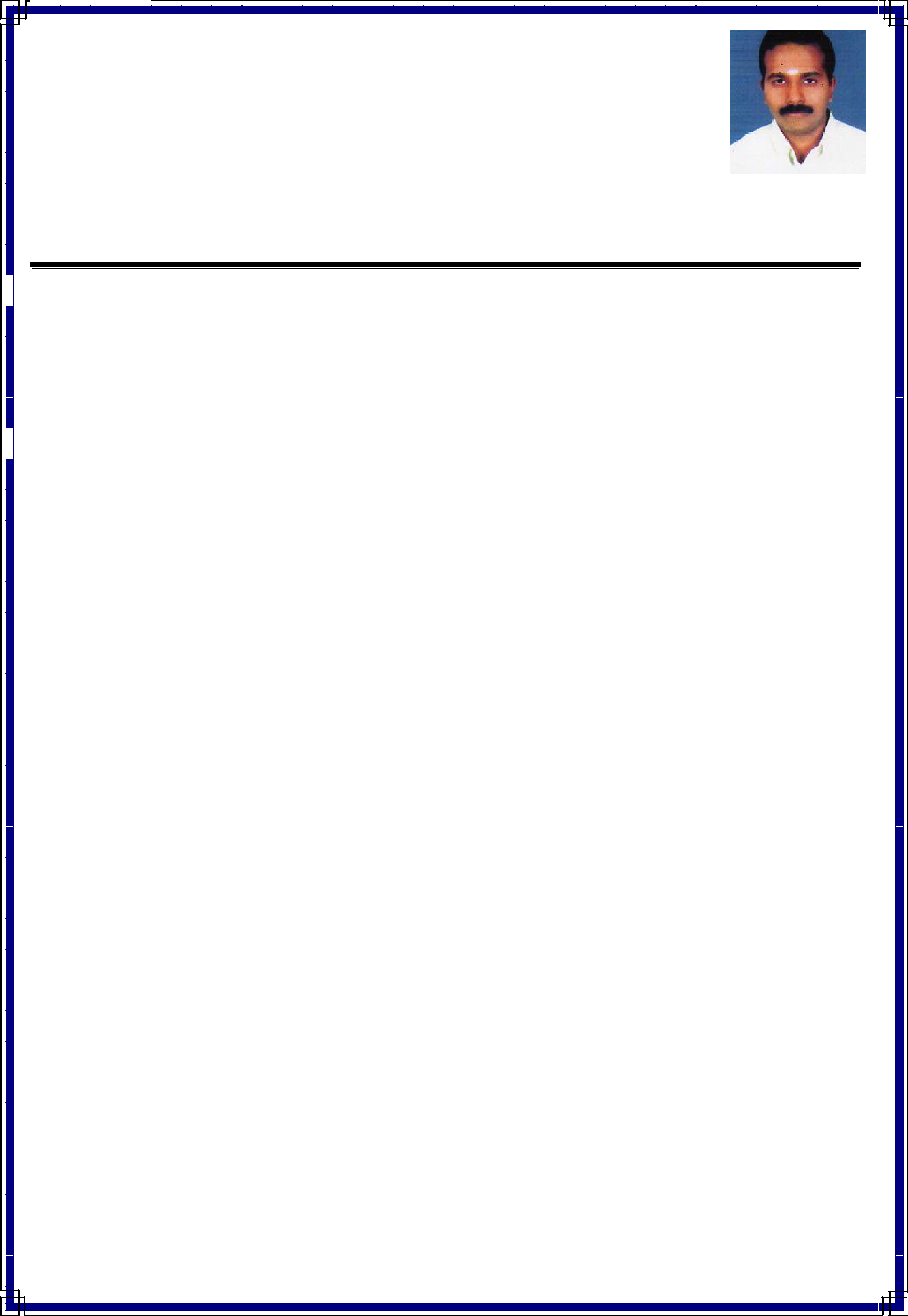  OBJECTIVE: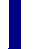 Intend to build career with leading corporate of hi-tech environment with committed and dedicated people, which will help me to explore myself fully and realize my potential. Willing to as a key player in challenging & creative environment. EDUCATION: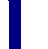 ➢	BS Engineering IndiaDate of joining	:	4-8-2005 to 31-12-2007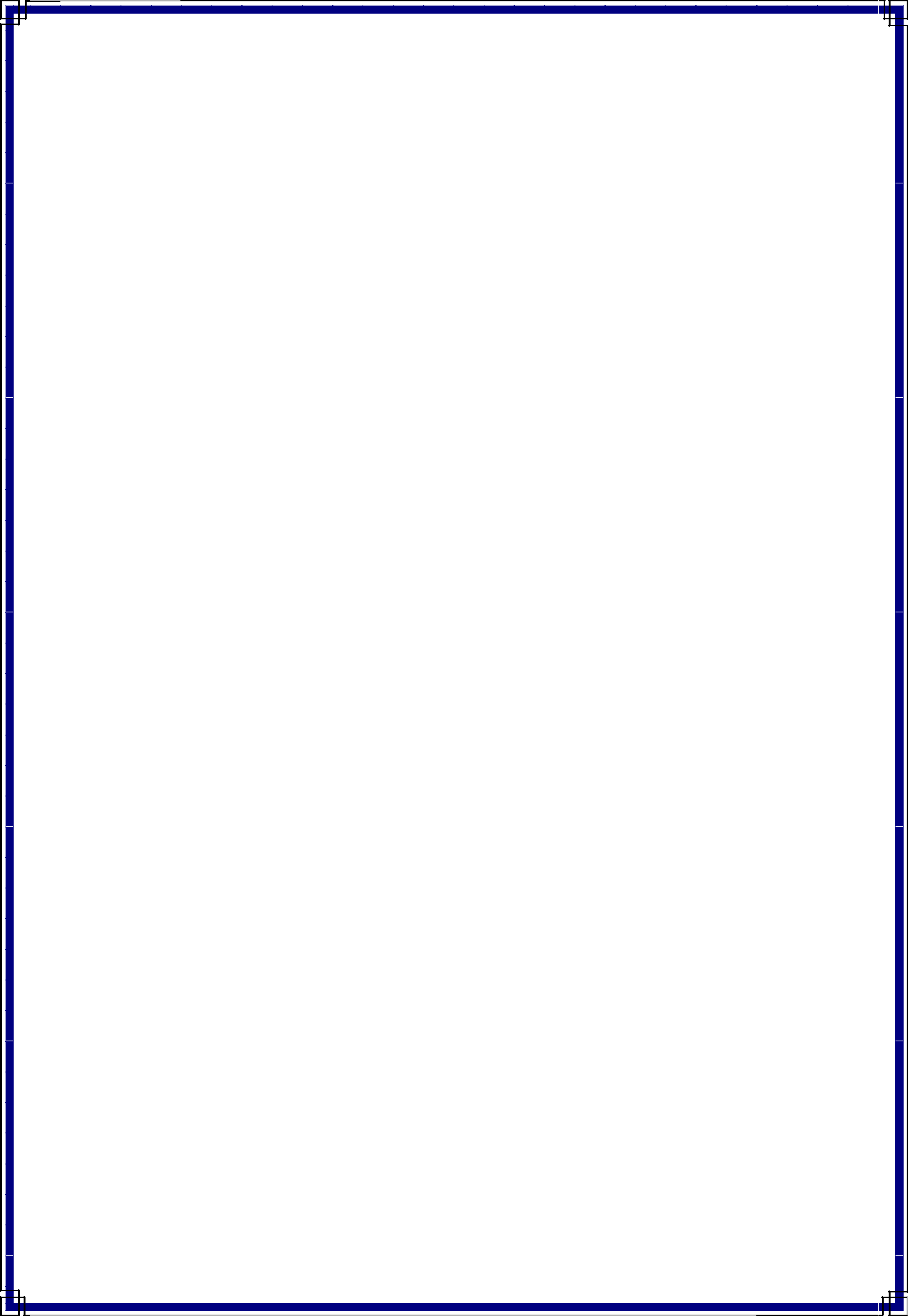 P a g e	2 | 4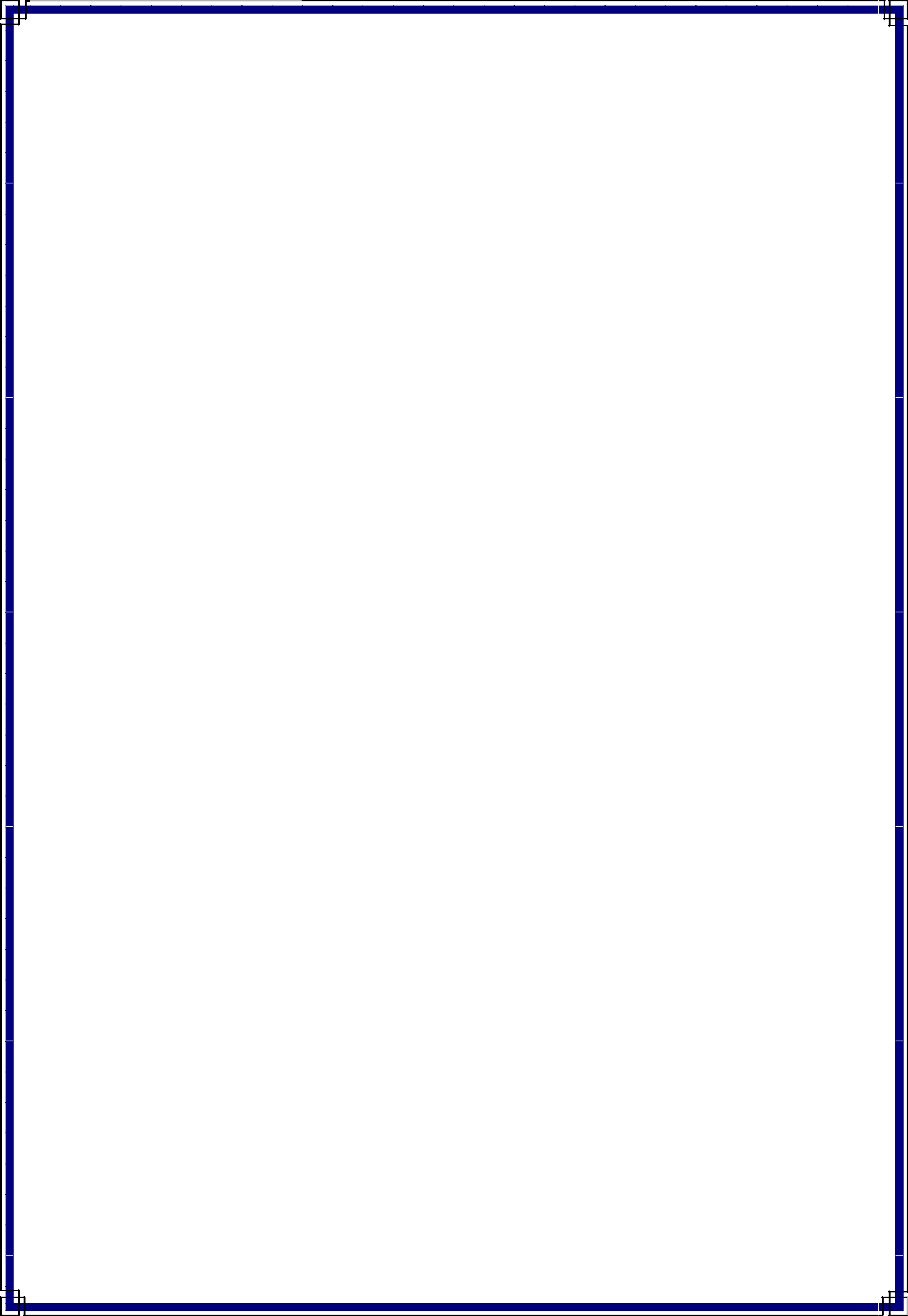 P a g e	3 | 4P a g e	4 | 4PRASADClick here to Buy CV Contact:http://www.gulfjobseeker.com/employer/cvdatabaseservice.phpWhatsapp no : +971504753686Whatsapp no : +971504753686EMAIL :                                                   Prasad-399083@2freemail.com EMAIL :                                                   Prasad-399083@2freemail.com SOFTWARE EXPOSURE:SOFTWARE EXPOSURE:SOFTWARE EXPOSURE:Operating SystemOperating System:Windows 2000Programming LanguageProgramming LanguageProgramming Language:C++Tools:AUTOCAD 2004, ARCHICAD andPRIMEVERA, PMP, SPECIALISATION INQUANTITY SURVEYING CERTIFICATETOTAL YEARS OF EXPERIENCETOTAL YEARS OF EXPERIENCETOTAL YEARS OF EXPERIENCE:25 + YEARS1.COMPANY NAMECOMPANY NAME:Company based        DUBAIPosition held while joiningPosition held while joining:Sr. Project EngineerDate of joiningDate of joining:17-01-2008 to till dateNature of jobNature of job:Currently looking after the execution of LuxuryFlats in Business Bay DAMAC Reva/Vera Projects(35 Storey Building) coordinating with Client/Consultant    for    Drawings    and    execution,Procurement of Material Management, Labormanagement, Safety & Quality.2.COMPANY NAMECOMPANY NAME:APPASWAMY REAL ESTATE LTDCHENNAIPosition held while joiningPosition held while joining:SITE ENGINEERP a g e  1 | 4Nature of job:Looking after the execution of superLooking after the execution of superLooking after the execution of superdeluxe  Flate  at  Thiruvanmiyur,  Chennai.  Co-deluxe  Flate  at  Thiruvanmiyur,  Chennai.  Co-deluxe  Flate  at  Thiruvanmiyur,  Chennai.  Co-deluxe  Flate  at  Thiruvanmiyur,  Chennai.  Co-ordinating with Architects structural Engineeringordinating with Architects structural Engineeringordinating with Architects structural Engineeringordinating with Architects structural Engineeringfor drawings, site execution of the same, materialfor drawings, site execution of the same, materialfor drawings, site execution of the same, materialfor drawings, site execution of the same, materialmanagement,   Preparation   of   bills   of   sub-management,   Preparation   of   bills   of   sub-management,   Preparation   of   bills   of   sub-management,   Preparation   of   bills   of   sub-contractors.contractors.3.COMPANY NAME:MANGHALAM ESTATES, TRICHYMANGHALAM ESTATES, TRICHYMANGHALAM ESTATES, TRICHYPosition held while joining:SITE ENGINEERSITE ENGINEERPosition held while leaving:SITE ENGINEERSITE ENGINEERDate of joining:1-6-20031-6-2003Date of leaving:1-7-20051-7-2005Nature of job:Looking after the execution of DeluxeLooking after the execution of DeluxeLooking after the execution of DeluxeLooking after the execution of DeluxeType   flat,   in   Trichy,   co-coordinating   theType   flat,   in   Trichy,   co-coordinating   theType   flat,   in   Trichy,   co-coordinating   theType   flat,   in   Trichy,   co-coordinating   theArchitects,  Structural  Engineers  for  Drawings,Architects,  Structural  Engineers  for  Drawings,Architects,  Structural  Engineers  for  Drawings,Architects,  Structural  Engineers  for  Drawings,executing   the   same,   material   Management,executing   the   same,   material   Management,executing   the   same,   material   Management,executing   the   same,   material   Management,preparation of sub contractor bills, handling thepreparation of sub contractor bills, handling thepreparation of sub contractor bills, handling thepreparation of sub contractor bills, handling theconstruction of the Individuals building also.construction of the Individuals building also.construction of the Individuals building also.construction of the Individuals building also.4.COMPANY NAME:LARSEN & TOUBRO LTD,LARSEN & TOUBRO LTD,LARSEN & TOUBRO LTD,ECC DIVISION, CHENNAI .ECC DIVISION, CHENNAI .ECC DIVISION, CHENNAI .Position held while leaving:JUNIOR ENGINEERJUNIOR ENGINEERJUNIOR ENGINEER(CONTRACT EMPLOYMENT)(CONTRACT EMPLOYMENT)(CONTRACT EMPLOYMENT)Position Held while leaving:ASSTENGINEER (CONTRACTENGINEER (CONTRACTEMPLOYMENT)EMPLOYMENT)Date of joining:27-3-199827-3-1998(Joined in Mumbai Region)(Joined in Mumbai Region)(Joined in Mumbai Region)Date of Leaving:26–3–200326–3–2003(Relieved in Bangalore Region)(Relieved in Bangalore Region)(Relieved in Bangalore Region)Nature of Job:Worked in Mumbai for constructing aWorked in Mumbai for constructing aWorked in Mumbai for constructing aSeven  Star  (ITC  Welcome  Group)  hotel  whichSeven  Star  (ITC  Welcome  Group)  hotel  whichSeven  Star  (ITC  Welcome  Group)  hotel  whichSeven  Star  (ITC  Welcome  Group)  hotel  whichcomprises of 500 rooms, I was looking after thecomprises of 500 rooms, I was looking after thecomprises of 500 rooms, I was looking after thecomprises of 500 rooms, I was looking after thepreparation  of  Bar  bending  schedule  for  bothpreparation  of  Bar  bending  schedule  for  bothpreparation  of  Bar  bending  schedule  for  bothpreparation  of  Bar  bending  schedule  for  bothclientsandsub-contractors(5000MT),certification from the clients / reconciliation.certification from the clients / reconciliation.certification from the clients / reconciliation.certification from the clients / reconciliation.Worked in Bhuvaneshwar for constructing officeWorked in Bhuvaneshwar for constructing officeWorked in Bhuvaneshwar for constructing officeWorked in Bhuvaneshwar for constructing officebuilding for Infosys which comprises two blocks. Ibuilding for Infosys which comprises two blocks. Ibuilding for Infosys which comprises two blocks. Ibuilding for Infosys which comprises two blocks. Iwas  responsiblewas  responsiblefor  co-ordinatingwith  clients.Architects for execution of frame structure, doneBar bending schedule for the above blocks andreconciled the same with clients.Worked  in  Bhuvaneshwar  for  construction  of  aCancer Research Institute. I was looking after theconstruction of their office building execution, co-ordination  with  clients,  Architects,  done  bothclient billing and sub-contractor billing.Worked  in  Bangalore  for  construction  of  aSoftware Park (Sap Lab), I was looking after theexecution  of  their  office  building,  co-ordinationwith  clients,  Architects.  Done  sub-contractorbilling, client billing.5.COMPANY NAME:MANGHALAM ESTATES, TRICHYPosition Held While Joining:SITE ENGINEERPosition Held While Leaving:SITE ENGINEERDate of Joining:1–6–1997Date of Leaving:2–3–1998Nature of Job:Looking after the Residential Building,Residential   colony   in   and   around   Trichy.Responsible for arranging materials, Preparationof   drawings   both   structural,   Architectural,Preparation of sub – contract bills.6.COMPANY NAME:KAVERI ENGINEERINGINDUSTRIES LTD,  TRICHYPosition Held While Joining:TRAINEEPosition Held While Leaving:ASSISTANT ENGINEER.Date of Joining:3–10–1995Date of Leaving:19–5–1997Nature Job:Looking after the construction of aFactory Building new Chennai, co-ordinating withArchitects,  Structural  engineers  for  drawing  inexecutions, checking the site executions done bythe  contractors  employed  by  the  company,checking their bills given by them for certification.7.COMPANY NAME:MANGHALAM ESTATES, TRICHYPosition Held While Joining:SUPERVISORPosition Held While Leaving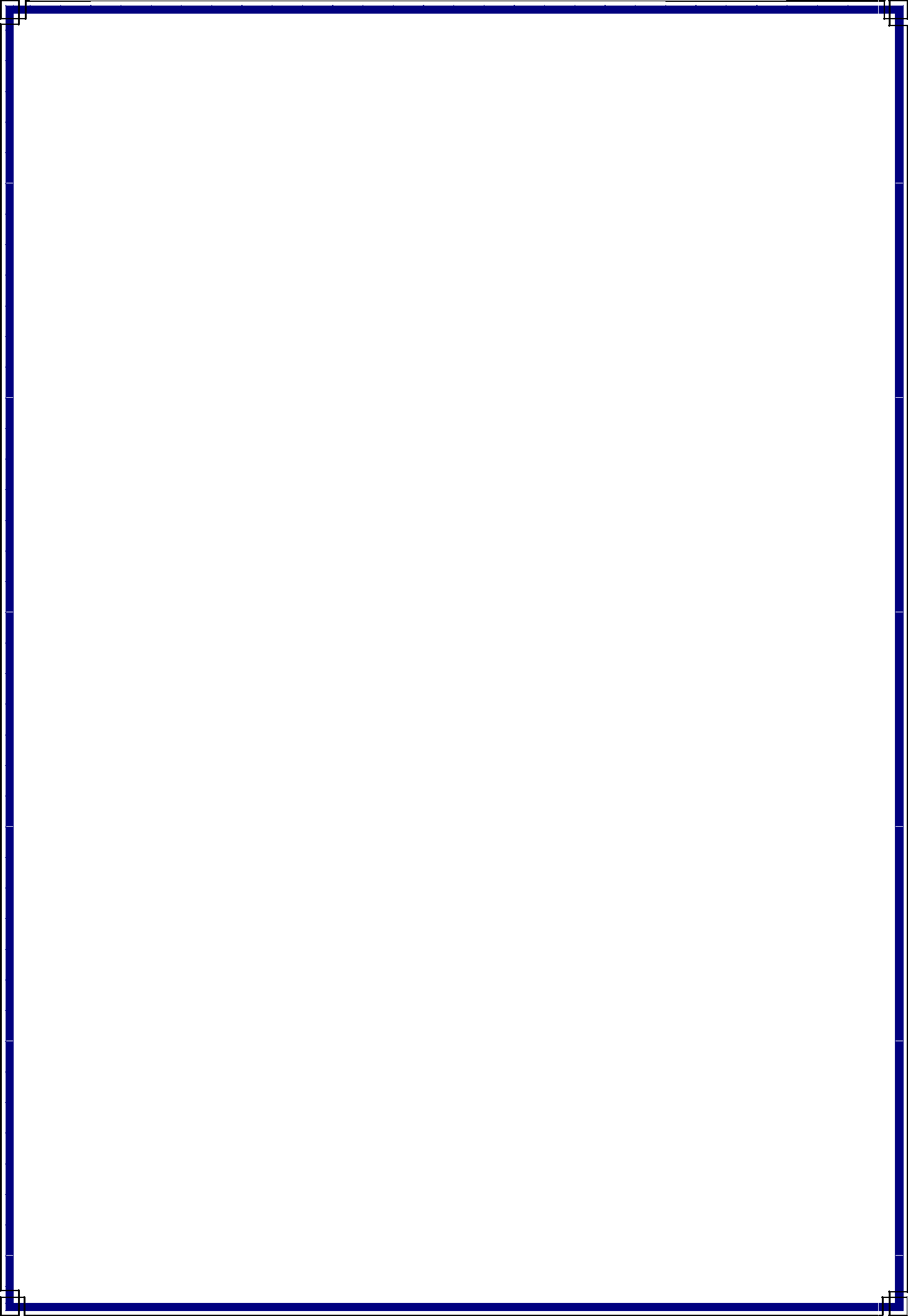 Position Held While Leaving:SUPERVISOR.Date of JoiningDate of Joining:10–4–1994Date of LeavingDate of Leaving:6–7–1995Nature JobNature Job:Looking after the construction of aResidential Colony near Trichy, which comprisesof 50 Independent houses, Handling independentcharge  for  the  preparation  of  sub-contractorbillings. Material Management, Preparation of Barbending schedules for the entire project and alsoprepare  the  estimating  and  costing  for  theproject.PERSONAL PROFILE:PERSONAL PROFILE:Date of BirthDate of Birth:11.04.1974SexSex:MaleMarital StatusMarital Status:Married          Languages Known          Languages Known:Tamil, English, Oriya and HindiNationality       Indian